бухгалтерия, методический кабинет, музыкальный зал, физкультурный зал,  кабинет учителя-логопеда, кабинет специалистов. Групповые помещения оснащены всей необходимой мебелью и игровым оборудованием в достаточном количестве, соответствующем государственным санитарно-эпидемиологическим требованиям. В течение учебного года предметно –развивающая среда всех возрастных групп пополнялась в соответствии с ФГОС соблюдая принципы В.А. Петровского. Работа в данном направлении будет продолжена в 2017-2018 учебном году.	Для осуществления педагогического процесса, развития творческого потенциала педагогов, формирования положительного психологического микроклимата, введение детей в социум с учетом интересов детей, их возрастных особенностей, требований ФГОС. Предметно-развивающая среда представлена:	- уголками и центрами, оснащёнными современным дидактическим материалом и пособиями, как игровой, так и разнообразной продуктивной направленности: музыкальной, театрализованной, физкультурно-оздоровительной, трудовой,   что способствует ознакомлению детей с явлениями окружающего мира. Дети  имеют свободный доступ к игровому, познавательному, спортивному оборудованию, к продуктивной деятельности.   При  планировании и осуществлении образовательного процесса в ДОУ реализуется принцип интеграции различных видов деятельности на основе тесного взаимодействия специалистов и воспитателей. В группах оформлены уголки в соответствии с приоритетным направлением воспитателей, имеются «мини – музеи». В каждой возрастной группе имеется: ●  Центр сюжетно – ролевой игры●  Центр  грамотности, куда  включается книжный уголок,    все игры, и оборудование для развития речи детей●  Центр математики● Центр науки, куда входит уголок природы и место для детского экспериментирования и опытов с соответствующим оборудованием ● Центр строительно –конструктивных игр● Центр искусства с материалами и оборудованием по изобразительной деятельности●  Центр индивидуальной работы●  Центр искусства с материалами и оборудованием по изобразительной деятельности●  Центр безопасности●  Консультативная зона для родителей. В каждой возрастной группе имеется макет перекрестка, дороги для изучения дошкольниками ПДД.Устройство и площадь игровых площадок соответствует нормативам, есть необходимые постройки, спортивное, игровое оборудование, песочница,   зеленые насаждения. Имеется оборудованная спортивная площадка с футбольным полем, волейбольной площадкой, с оборудованием для различных спортивных упражнений, созданы условия для деятельности детей по усвоению правил дорожного движения. Перед входом в детский сад открыт пешеходный переходпо улице Ленина.В методическом кабинете имеются методические пособия, библиотечно-информационный фонд, картотеки видеоматериала  обеспечивающие образовательную деятельность дошкольников в соответствии с современными требованиями ФГОС ДО.С целью повышения профессионального уровня педагогов организуется методическая работа:● Семинары, консультации● Круглые столы● Педагогические часы● Педагогические советы● Мастер - классы● Ведется разъяснительная работа с родителями по вопросам воспитания и развития ребёнкаКадровое обеспечение ДОУ: В МБДОУ ДС «Космос» работают 28 педагогов, в их составе: старший воспитатель, музыкальныйруководитель, педагог-психолог, инструктор по физической культуре, 2 учителя-логопеда.ОБРАЗОВАТЕЛЬНЫЙ ЦЕНЗ ПЕДАГОГИЧЕСКОГО СОСТАВА. КВАЛИФИКАЦИЯ ПЕДАГОГИЧЕСКИХ КАДРОВ.СТАЖ ПЕДАГОГИЧЕСКИХ РАБОТНИКОВ.В соответствии с п.3.4 ФГОС ДО «Требования к кадровым условиям реализации основной образовательной программы дошкольного образования» в минувшем учебном году прошли обучение 4 педагога по проблеме: «Обновление содержания дошкольного образования в условиях введения ФГОС ДО»,4 педагога прошли, профессиональную переподготовку повысив свою профессиональную компетенцию.  В течение учебного года 1педагог прошел аттестацию на первуюквалификационную категорию.Педагоги ДОУ  посетили городские семинары и методические объединения, что позволило внести дополнения в план работы с воспитанниками, познакомиться с опытом работы ДОУ города.  Регулярно в течение года участниками вебинаровбыли педагоги: ПавловаС.А., ЖелябинаИ.В., ИвановаН.Н., ТемереваС.В., ШульгинаЛ.А, ТуренкоТ.В.Педагоги приняли участие в двух тематических педсоветах,  темы: «Новые подходы формирования  представлений  дошкольников о малой родине и Отечестве, представлений о социокультурных ценностях нашего народа, об отечественных традициях и праздниках, о планете Земля как общем доме людей, об особенностях ее природы»; «Инновационные формы обеспечения  поддержки и пропаганды семейного воспитания среди родителей». В процессе  подготовки к педсоветам  проведены  консультации, семинары на темы: « Алгоритм и технология организации режимных моментов».   «Формы ознакомления воспитанников с малой родиной и Отечеством, социокультурными ценностями нашего народа, отечественными традициями и праздниками, с планетой Земля - как общем доме людей, об особенностях ее природы».«Приемы педагогической работы по воспитанию у детей навыков правильного произношения звуков».          «Приобщение дошкольников к здоровому образу жизни через русские народные игры». «Влияние мира природы на формирование эмоций дошкольников». « Формы обеспечения поддержки и пропаганды семейного воспитания среди родителей».Мастер – классы на темы:  «Необходимые условия для формирования эмоций у дошкольников» «Модульное оригами» «Игровые приемы для развития навыков словообразования и словоизменения у дошкольников»«Организация слушания музыки в режимных моментах» «Планирование в дошкольном учреждении всоответствии с образовательными областями ФГОС ДО» В 2016-2017 учебном году организованы открытые просмотры,  целью которых является  формирование представлений дошкольников о малой родине и Отечестве, представлений о социокультурных ценностях нашего народа, об отечественных традициях и праздниках, о планете Земля как общем доме людей, об особенностях ее природы. Велась работа по обеспечению  поддержки семейного воспитания, на основе содействия ответственному отношению родителей к нравственному воспитанию детей, повышению их социальной, коммуникативной и педагогической компетентности с использованием компьютерных технологий, сайта ДОУ.Работа с детьми по приоритетному направлению педагогов предоставлена родителям в открытых показах. Уделялось особое внимание  укреплению психо-физического здоровья ребенка. Имеющийся учебный материал по нравственно-патриотическому  воспитанию дошкольников использовался в процессе подготовки ко «Дню защитников Отечества»; «Дню Победы». В течение учебного года ко всем знаменательным дням оформлялись выставки рисунков дошкольников и их родителей. Организованная работа с цветным пескомобеспечивает  интеграцию образовательной и коррекционной деятельности педагогов, востребована детьми и родителями,   Работа специалистов по проектам «От счастья ключи в семье ищи»; «Эти разные мячи!»; «Капелька здоровья»; «Родной свой край - люби и знай!»; «Радуга души» - позволяет решать вопросы воспитания, обучения дошкольников взаимодействуя с родителями.Налаженная связь с социальной инфраструктурой позволяет работать совместно с Центральной детской библиотекой, организовывать встречи с писателями и художниками г.Волгодонска. Дошкольники подготовительных групп участвовали в VIIIМеждународной акции: «Читаем детям о войне». Провели ряд мероприятий в соответствии с годом Театра, Экологии. Стало традицией приглашать учителей школы №9 на родительские собрания в детский сад. Провели для воспитанников детского сада и учеников начальных классов школы №9 совместное развлечение по правилам дорожного движенияна тему: «Не будь невидимкой! Засветись в темноте».В детском саду проводятся мероприятия по безопасности дорожного движения с участием команды ДОУ ЮПИД и команды школы №9 ЮИД.Педагоги ДОУ участвовали в 12 городских и всероссийских конкурсах.Воспитатели обеспечили активное участие воспитанников в 15 конкурсах и получили 11наград.  В городских акциях в течение учебного года участвовали 525 участников (педагоги, дети, родители) Организован месячник «Организация правильного питанияв МБДОУ ДС «Космос». Создан банк презентаций с видеоматериалом по теме: «Разговор о правильном питании», методическим советом рекомендовано использовать  как учебное пособие для работы с детьми и родителями.Успешно велась работа педагогами по безопасности дорожного движения, проведены  мероприятия на темы: «Важные правила, должен знать каждый!» Игра – путешествие «По безопасной тропинке».Ежемесячно педагоги детского сада проводят акции для родителей по правилам дорожного движения на темы: «Не будь невидимкой! Засветись в темноте », «Автокресло», «Наш друг – Светофор!», «Пешеходный переход», «Дорога – символ жизни!» и многие другие. Организовано мероприятие по открытию пешеходного перехода перед детским садом, который помогает родителям и детям переходить улицу Ленина не нарушая правил дорожного движения.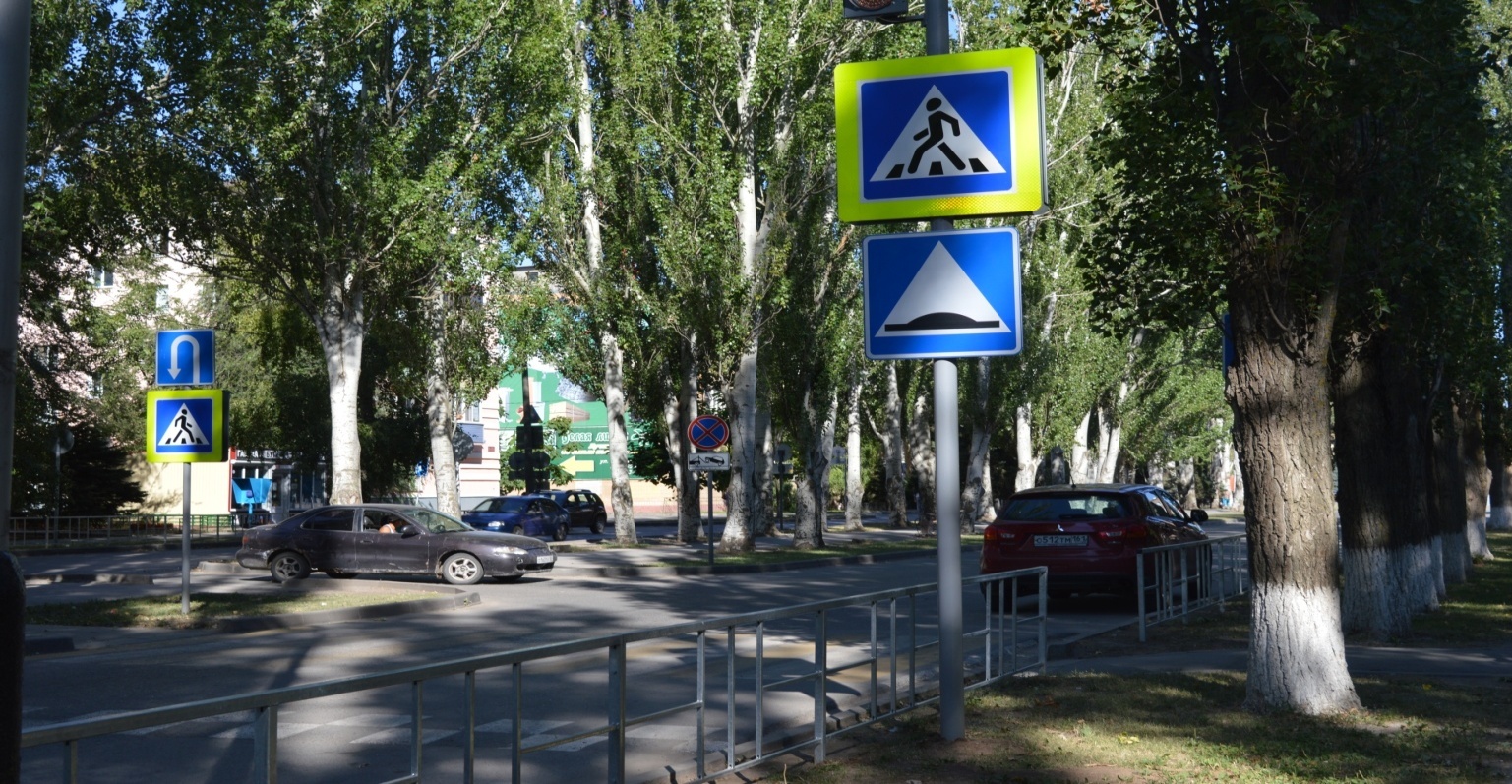 Педагоги дошкольного учреждения имеют своё приоритетное направление, в рамках которого отработана система дополнительного образования по интересам детей в работе  кружков и студий: «До Ми Соль Ка», «Юный актёр», «Степ-аэробика», «Речецветик», «Размышляйка», «Математика дошколят», «Сказки – добрые друзья»,« Очень умелые ручки», «Светофорик»,«Юный эколог»,«Умелые пальчики», «Дружные ребята», «Самоделкин».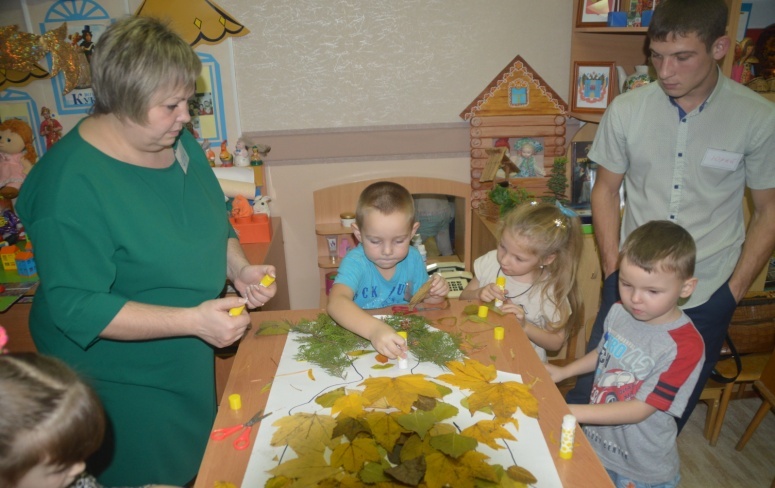 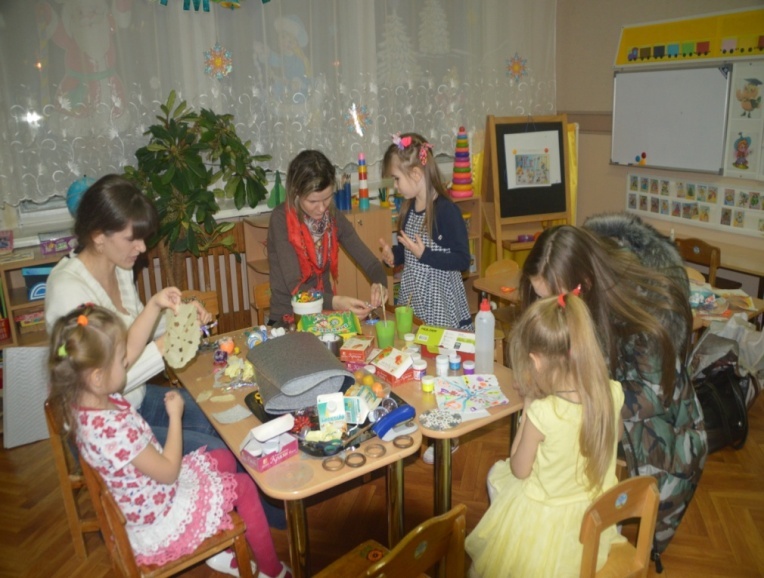 В течение учебного года родители   имели возможность познакомиться с работой кружков и поучаствовать совместно с детьми.Учебно-методическое обеспечение: ДОУ реализует программу «Детство»Т.И.Бабаевой,А.Г.Гогоберидзе, О.В.Солнцева, а так же парциальные образовательные программы, технологии и методики нового поколения:«Обучение грамоте детей дошкольного возраста» Парциальная программа под редакцией Н.В.Нищевой;«Комплексная образовательная программа дошкольного образования для детей с тяжелыми нарушениями речи(общим недоразвитием речи) с 3 до 7 лет» под редакцией Н.В.Нищевой;«Цветные ладошки» под редакцией И.А.Лыковой;                         «Безопасность жизнедеятельности» под редакцией Р.Б.Стеркиной, О.Л.Князевой; «Гармония» под редакцией К.В.Тарасовой, Т.В.Нестеренко, Т.Г.Рубан; «Малыш» под редакцией В.А.Петровой; «Театр-творчество-дети» под редакцией Н.Ф.Сорокиной, Л.Г.Миланович; «Программа по развитию речи в детском саду» под редакцией О.С.Ушаковой; «Воспитание здорового ребенка» под редакцией М.Д.Маханевой;Приобретена литература в помощь воспитателям по освоению ФГОС ДО.В работе с детьми и родителями используются  нормативно-правовые документы, регламентирующие деятельность ДОУ, издания периодической печати,позволяющие педагогам повышать свой профессиональный уровень и качество образовательного процесса организованного с воспитанниками.МБДОУ ДС «Космос» г.Волгодонска действует на основании Устава, утвержденного приказом Управления образования города Волгодонска от 18.05.2015 №384Приоритетные цели и задачи ДОУВ рамках выполнения годовых задач и создания условий для развития дошкольников велась работа в следующих направлениях:Повышение профессиональной компетенции педагогов в вопросах планирования и организации образовательной деятельности дошкольников с учётом требований ФГОС.Создание  условий для формирования  представлений  дошкольников о малой родине и Отечестве, представлений о социокультурных ценностях нашего народа, об отечественных традициях и праздниках, о планете Земля как общем доме людей, об особенностях ее природы. Обеспечение  поддержки  семейного воспитания на основе содействия ответственному отношению родителей к нравственному воспитанию детей, повышению их социальной, коммуникативной и педагогической компетентности.Укрепление психо – физическогоздоровья дошкольников.Интеграция образовательной и коррекционной деятельностидошкольников с  использованием «Центр песка».Ознакомление родителей с системой дополнительного образования МБДОУ ДС «Космос» в процессе открытого показадеятельности детей по темам приоритетного направления педагогов.Результаты образовательной деятельности:В 2016-2017учебном году функционировало 11 групп. Посещают ДОУ дети в возрасте от 2 до 7 лет.Общая численность детей -276.для детей с 2-х до 3-х лет – 1 группадля детей с 3-х до 4-х лет – 1 группадля детей с 4-х до 5-х лет – 2 группыдля детей с 5-х до 6-х лет – 3 группыдля детей с 6-х до 7-х лет – 4 группыиз них 2 группы – компенсирующей направленности для детей с тяжелым нарушением речи.	Образовательная деятельность строилась   в соответствии с образовательной программой ДОУ, рабочими программами воспитателей и специалистов, учебным планом и годовым календарным учебным графиком работы ДОУ. Воспитательно-образовательная работа организуется в соответствии с годовыми задачами. В ДОУ отработана система взаимодействия и интеграции воспитательно-образовательной, коррекционной и лечебно-оздоровительной работы специалистов с детьми  по результатам диагностики.В течение 2015-2016 учебного года проведён ряд мероприятий для детей:Для детей старшего дошкольного возраста «День знаний» с дополнением по правилам дорожного движения;Осенние праздники с участием родителей «Осенины»;праздники во всех возрастных группах «Здравствуй, Зимушка - Зима»; «Новый год к нам пришел!»Ряд мероприятий в рамках  проектов:  «От счастья ключи в семье ищи»; «Эти разные мячи»; «Родной свой край - люби и знай!»; «Радуга души»; «Капелька здоровья»; «Пишем и рисуем на песке»; «Математика в мире песка».Мероприятия с участием родителей: «Правила движения, достойны Уважения!»; «День правовой помощи детям»; Развлечение: «Кузминки».Развлечение: «Донской край – люби и знай!».Развлечения во всех возрастных группах в дни зимних каникул: «Простимся с нашей елочкой»; «Рождественские каникулы».Развлечение: «Все устали от зимы,  встречаем Масленицу мы».Развлечение: «День защитника Отечества».В честь Дня защитника Отечества «Рыцарский турнир».Развлечение: «Поздравляем наших мам».Развлечение «День Космонавтики» с показом презентации о космосе;Мероприятия в честь Всемирного Дня Здоровья.Организована работа месячника «Разговор о правильном питании».Тематические беседы с детьми старшего дошкольного возраста о Великой Отечественной войне с просмотром презентаций о героизме нашего Российского народа.Посещение тематического урока в детской библиотеке « Животные на войне»; «День земли»; «Путешествие капельки» и другие.Мероприятия в честь «Дня Победы».Экскурсии в парк к городам Героям, на площадь «Победы»; День Защиты детей.Постоянно действующая выставка работ детей и родителей по изобразительной деятельности;Поход в парк: «Здравствуй осень золотая!»; «Здравствуй зимушка – зима!»Ежеквартально проводятся «Дни здоровья».Педагоги и воспитанники МБДОУ ДС «Космос» приняли  участие  вконкурсах.             Городской уровень:Муниципальный этап областного конкурса ДОУ на лучший Социальный видеоролик и акция по профилактике детского дорожно – транспортного травматизма «Берегите нас!» - Диплом (3 место)«Лучший новогодний дизайн» - Грамота ( 2 место)«Путешествиев страну дорожных знаков» «Презентация тематической страницы сайта ДОО»По пожарной безопасности «Неопалимая купина»«Новогодний подарок любимому городу», в номинации «Открытка-поздравление с Новым годом» -  2 Диплома IIместо«Детство – чудные  года, детство праздник навсегда»«Новогодний подарок любимому городу», в номинации «Новогодняя игрушка» - Диплом«Веснянка»««Бег в ползунках + веселые старты» - Сертификат участника (2 место)Всероссийский, международный уровень:Всероссийские олимпиады для педагогов «Профессиональные компетенции педагогических работников дошкольного образования» - Диплом 1 местоВсероссийские олимпиады для педагогов« На знание норм и правил охраны труда и техники безопасности в ДОУ» - Диплом 1 местоВсероссийский творческий конкурс «Время знаний» номинация «Мамин день» - Диплом победителя 1 местоВсероссийский творческий конкурс «Школа талантов» «Волшебная елочка» - - Диплом Победителя II степениВсероссийский творческий конкурс «Школа талантов» Фотография «Мы с папой» - Диплом Победителя II степениБлагодарность заведующемуМБДОУ ДС «Космос» АксеновойГ.В. от международного образовательного портала МААМ за обеспечение активного участия коллектива в обобщении и распространении передового педагогического опыта дистанционным способом.Международный конкурс детских новогодних поделок – Диплом участника.Участие в акциях«Организация правильного питания» презентация с видеоматериалом «Разговор о правильном питании»«Всемирный день Дерево насаждения»«Дерево памяти».VIII Международная акция «Читаем детям о войне»« Посади 80 тюльпанов»«Поздравляем Ветеранов ВОВ»   Всероссийская детская акция «С любовью к России мы делами добрыми  едины».Проведение декады «Защитники России», посвященной Дню защитника Отечества.Средние показатели диагностики детей по познавательной сфере за 2016 – 2017 уч. годВ начале учебного года было проведено индивидуальное обследование детей по развитию познавательной сферы с использованием   методик, соответствующих каждой возрастной группе. Результаты входной диагностики показали, что из 213 продиагностированных детей высокий уровень познавательного развития выявлен у 4% детей, средний уровень – у 76% детей и низкий уровень – у 20% детей. В конце  учебного года по итогам выходной диагностики выявлена  значительная положительная динамика в развитии познавательной сферы детей: высокий уровень познавательного развития - у 37% детей, средний уровень – у 62% детей, низкий  - у 1% детей, что свидетельствует об эффективной работе педагогов в данном направлении.   Подготовительная группа №1	Подготовительная  группа №2н.г.                                                                            н.г.Низкий уровень –       0 %                                         Низкий уровень –   0 %Средний уровень –   100 % 			                 Средний уровень – 92 %Высокий уровень –   0 %			                 Высокий уровень–    2 %      к.г.                                                                        Низкий уровень –      0%                                            Низкий уровень –      0%Средний уровень –   52% 			                   Средний уровень –  44%Высокий уровень –   48%			                   Высокий уровень -   56%            Подготовительная группа №3	Подготовительная  группа №4н.г.                                                                            н.г.Низкий уровень –    12 %                                         Низкий уровень –   6 %Средний уровень –   88 % 			                 Средний уровень –  88 %Высокий уровень –   0 %			                 Высокий уровень–   6 %      к.г.                                                                        Низкий уровень –      0%                                            Низкий уровень –      0%Средний уровень –   81% 			                   Средний уровень –  73%Высокий уровень –   19%			                   Высокий уровень -   27%          Результаты  мониторинга  подтверждают  усвоение программы   детьми выпускных групп и высокий уровень подготовки их к школе.Средние показатели диагностики эмоционально - волевой сферы детейза 2016 – 2017 уч. годВ начале учебного года проводилась диагностика эмоционально- волевой и коммуникативной сфер детей.  В результате диагностики тревожности, агрессивности и страхов  выявлено, что из 213  продиагностированных детей с повышенной тревожностью  1% детей, с признаками агрессии – 1% детей и с повышенными страхами – 3% детей. Все эти воспитанники были  включены в психокоррекционно-развивающие группы, способствующие снижению страхов, агрессии и тревожности. В результате осуществления целенаправленной коррекционной работы, были, отмечены позитивные изменения и прослеживается положительная динамика в снижении тревожности  у  100% детей, снижение повышенной агрессии - у  50% детей и снижению страхов – у 25%  у детей.   Средние показатели диагностики мотивационной сферы детей за 2016 – 2017 уч. годС  целью обеспечения преемственности со школой, отслеживания результативности работы  ДОУ по подготовке детей к школе в середине учебного года проводилась диагностика  мотивационной  готовности детей  к обучению в школе  с детьми четырех  подготовительных групп № 1, №2, №3, №4. По  результатам диагностики отслеживалась результативность по подготовке детей к школе,  из 88 обследованных детей при первичной и вторичной диагностике выявились следующие результаты: высокий уровень повысился у детей  – на 22%, средний уровень снизился у детей – на 20% и низкий уровень мотивационной готовности к школе снизился у детей – на 2%.В результате сравнительного анализа заболеваемости за  2014, 2015, 2016 год получены данные и произведены соответствующие выводы.Количество случаев заболеваемости на одного ребёнка: 2014 – 1,7; 2015 – 1,8; 2016 – 1,7.Количество дней, пропущенных по болезни, в расчете на одного ребёнка составили:2014 – 12,9; 2015 – 8,7; 2016 – 10,3.Функционирование внутренней системы оценки качества образования.Систему качества дошкольного образования  мы рассматриваем как систему контроля внутри ДОУ, которая включает в себя  интегративные составляющие:•	Качество научно-методической работы;•	Качество воспитательно-образовательного процесса;•	Качество работы с родителями;•	Качество работы с педагогическими кадрами;•	Качество предметно-пространственной средыС целью повышения эффективности учебно-воспитательной деятельности  применяем педагогический мониторинг, который даёт качественную и своевременную информацию, необходимую для принятия управленческих  решений.В учреждении выстроена четкая система методического контроля и анализа результативности воспитательно-образовательного процесса по всем направлениям развития дошкольника и функционирования ДОУ в целом.Вывод: анализ показателей деятельности свидетельствует о хорошей результативности ДОУ в предоставлении образовательных услуг.Исходя из результатов мониторинга, на следующий 2017 -2018 учебный год коллектив детского сада продолжит работу по повышению профессиональной компетентности педагогов в вопросах организации образовательного процесса на этапе внедрения федеральных государственных образовательных стандартов дошкольного образования и совершенствования профессионального мастерства педагогов в вопросах:Обеспечения  поддержки семейного воспитания на основе содействия ответственному отношению родителей к нравственному воспитанию детей, повышению их социальной, коммуникативной и педагогической компетентности.Создания условий для безопасного пребывания дошкольников в социальной, природной, техногенной среде с участием окружающей инфраструктуры МБДОУ ДС «Космос».ПОКАЗАТЕЛИ ДЕЯТЕЛЬНОСТИ ДОШКОЛЬНОЙ ОБРАЗОВАТЕЛЬНОЙ ОРГАНИЗАЦИИ, ПОДЛЕЖАЩЕЙ САМООБСЛЕДОВАНИЮна 01.08.2017N п/пПоказателиЕдиница измерения 1.Образовательная деятельность1.1Общая численность воспитанников, осваивающих образовательную программу дошкольного образования, в том числе:2721.1.1В режиме полного дня (8 - 12 часов)2721.1.2В режиме кратковременного пребывания (3 - 5 часов)- 1.1.3В семейной дошкольной группе- 1.1.4В форме семейного образования с психолого-педагогическим сопровождением на базе дошкольной образовательной организации- 1.2Общая численность воспитанников в возрасте до 3 лет281.3Общая численность воспитанников в возрасте от 3 до 8 лет2441.4Численность/удельный вес численности воспитанников в общей численности воспитанников, получающих услуги присмотра и ухода:- / - %1.4.1В режиме полного дня (8 - 12 часов)- / - %1.4.2В режиме продленного дня (12 - 14 часов)- / - %1.4.3В режиме круглосуточного пребывания- / - %1.5Численность/удельный вес численности воспитанников с ограниченными возможностями здоровья в общей численности воспитанников, получающих услуги:29 / 10,7%1.5.1По коррекции недостатков в физическом и (или) психическом развитии- / - %1.5.2По освоению образовательной программы дошкольного образования29 / 10,7%1.5.3По присмотру и уходу- / - %1.6Средний показатель пропущенных дней при посещении дошкольной образовательной организации по болезни на одного воспитанника1,71.7Общая численность педагогических работников, в том числе:281.7.1Численность/удельный вес численности педагогических работников, имеющих высшее образование 9/ 32%1.7.2Численность/удельный вес численности педагогических работников, имеющих высшее образование педагогической направленности (профиля)9 / 32%1.7.3Численность/удельный вес численности педагогических работников, имеющих среднее профессиональное образование19 / 68%1.7.4Численность/удельный вес численности педагогических работников, имеющих среднее профессиональное образование педагогической направленности (профиля)19 / 68%1.8Численность/удельный вес численности педагогических работников, которым по результатам аттестации присвоена квалификационная категория, в общей численности педагогических работников, в том числе:15 / 54%1.8.1Высшая1 / 4%1.8.2Первая14 / 50%1.9Численность/удельный вес численности педагогических работников в общей численности педагогических работников, педагогический стаж работы которых составляет:11/ 39%1.9.1До 5 лет6 / 21%1.9.2Свыше 30 лет5/ 18%1.10Численность/удельный вес численности педагогических работников в общей численности педагогических работников в возрасте до 30 лет2/ 7%1.11Численность/удельный вес численности педагогических работников в общей численности педагогических работников в возрасте от 55 лет6 / 21%1.12Численность/удельный вес численности педагогических и административно-хозяйственных работников, прошедших за последние 5 лет повышение квалификации/профессиональную переподготовку по профилю педагогической деятельности или иной осуществляемой в образовательной организации деятельности, в общей численности педагогических и административно-хозяйственных работников28 / 100%1.13Численность/удельный вес численности педагогических и административно-хозяйственных работников, прошедших повышение квалификации по применению в образовательном процессе федеральных государственных образовательных стандартов в общей численности педагогических и административно-хозяйственных работников28 / 100%1.14Соотношение "педагогический работник/воспитанник" в дошкольной образовательной организации28 /2721.15Наличие в образовательной организации следующих педагогических работников:1.15.1Музыкального руководителяда1.15.2Инструктора по физической культуреда1.15.3Учителя-логопедада1.15.4Логопеда1.15.5Учителя-дефектологанет1.15.6Педагога-психологада 2.Инфраструктура2.1Общая площадь помещений, в которых осуществляется образовательная деятельность, в расчете на одного воспитанника1711 кв.м2.2Площадь помещений для организации дополнительных видов деятельности воспитанников173 кв. м2.3Наличие физкультурного залада2.4Наличие музыкального залада2.5Наличие прогулочных площадок, обеспечивающих физическую активность и разнообразную игровую деятельность воспитанников на прогулкеда